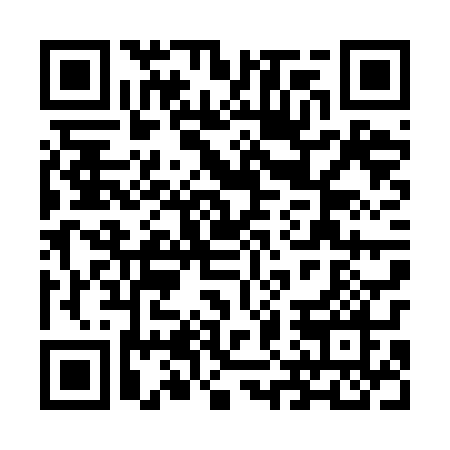 Prayer times for Dobroszyny Janowskie, PolandWed 1 May 2024 - Fri 31 May 2024High Latitude Method: Angle Based RulePrayer Calculation Method: Muslim World LeagueAsar Calculation Method: HanafiPrayer times provided by https://www.salahtimes.comDateDayFajrSunriseDhuhrAsrMaghribIsha1Wed2:495:1712:435:508:0910:272Thu2:455:1512:425:518:1010:303Fri2:415:1312:425:528:1210:334Sat2:385:1212:425:538:1410:365Sun2:345:1012:425:538:1510:396Mon2:305:0812:425:548:1710:427Tue2:285:0612:425:558:1810:468Wed2:275:0512:425:568:2010:499Thu2:275:0312:425:578:2210:4910Fri2:265:0112:425:588:2310:5011Sat2:255:0012:425:598:2510:5112Sun2:254:5812:426:008:2610:5113Mon2:244:5712:426:018:2810:5214Tue2:234:5512:426:028:2910:5315Wed2:234:5412:426:038:3110:5316Thu2:224:5212:426:048:3210:5417Fri2:224:5112:426:048:3410:5518Sat2:214:4912:426:058:3510:5519Sun2:214:4812:426:068:3710:5620Mon2:204:4712:426:078:3810:5621Tue2:204:4612:426:088:3910:5722Wed2:194:4412:426:098:4110:5823Thu2:194:4312:426:098:4210:5824Fri2:184:4212:426:108:4310:5925Sat2:184:4112:426:118:4511:0026Sun2:184:4012:436:128:4611:0027Mon2:174:3912:436:128:4711:0128Tue2:174:3812:436:138:4811:0129Wed2:174:3712:436:148:4911:0230Thu2:164:3612:436:148:5111:0231Fri2:164:3512:436:158:5211:03